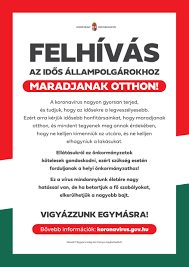 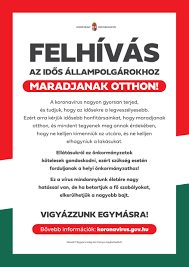 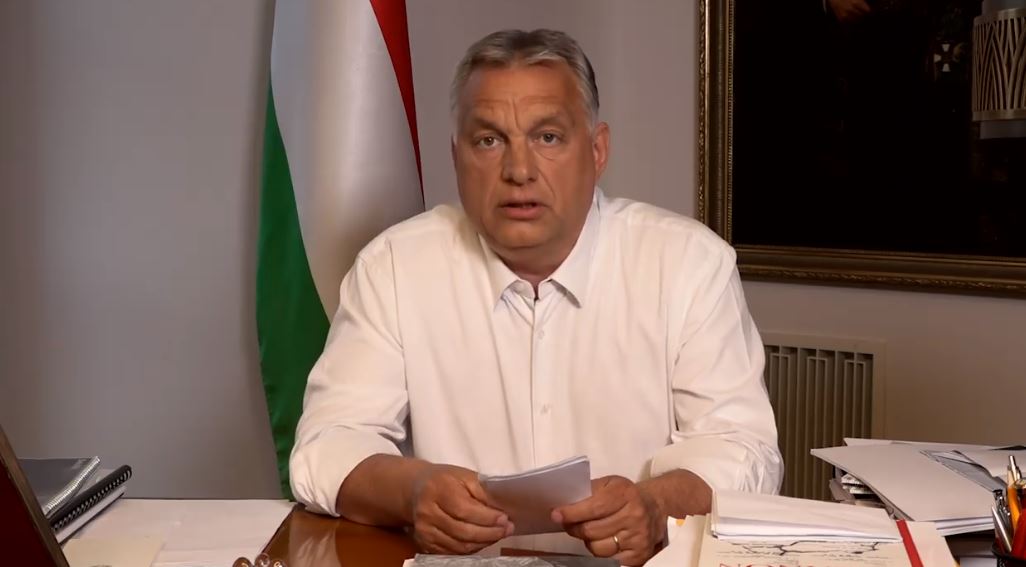 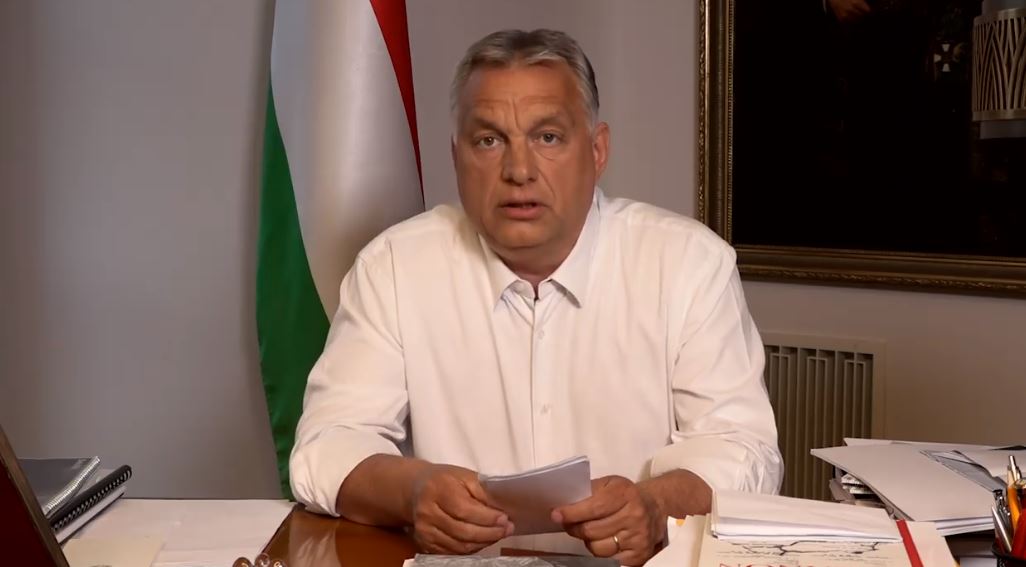 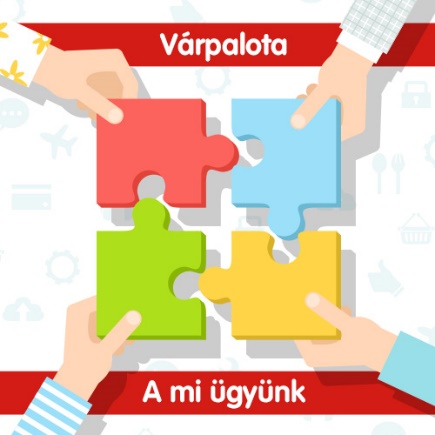 HÍRLEVÉL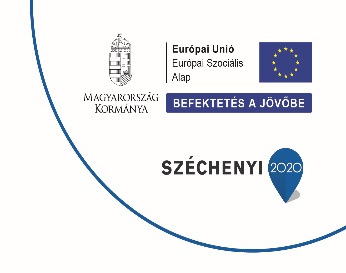 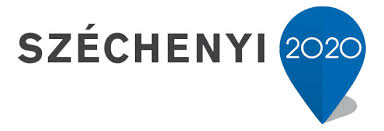 